
DRAFT MEETING MINUTES
Community Corrections Partnership, COUNTY OF MONO
STATE OF CALIFORNIA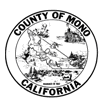 General Committee

Regular Meeting
December 16, 20209:03 AM  Meeting called to order by Karin HumistonPresent: Karin Humiston, Jeff Mills, Francie Avitia, Susi Baines, Christopher Platt, Ingrid Braun, Jennifer Kreitz, Tim Kendall, Amanda Wagner     Opportunity for the Public to Address the BoardNo one spoke     Member AssignmentsBoard of Supervisors approved report, including all goals and objectives. Action: Karin will send out list of existing committees and associated members prior to appointing members to the goals/objectives team.      Proposition 64 Grant- Public Health and Safety Grant ProgramProvides funding for juvenile programming relative to tabaco/marijuana use prevention. Opportunity to include public health, public safety, and environmental impact. Action: None, discussion only.    Discussion Regarding AB 1950This will reduce probationary period for some misdemeanors to one (1) year and some felonies to two (2) years. Potential impacts: treatment and programming for offenders, including drug Court. Action:  None, discussion only.      Probation In-House Counselor/Social WorkerPotential support in response to AB 1950, position could also benefit social services. Karin has talked with Robin Roberts regarding this.Karin reached out to other Probation Departments: 64% have embedded counselors.Action: None, discussion only.      Final Realignment Report and Board ResolutionFinal report has been completed and approved by the Board. Action: None, discussion only.      Reentry Management ProgramProgram that will allow information sharing between departments/agencies working with the same client. Sharepoint looks to be more beneficial than Quickbase, as Sharepoint is free, user friendly, and appears able to meet needs.Action: Jennifer suggests Karin follow up with Michelle Raust for any feedback, Karin will do so. Adjourned at 9:53 AMAttest_____________________________________	      Karin Humiston